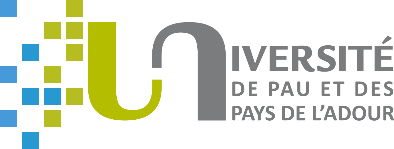 IEFE Institut d’Études du français pour Étudiants Étrangers, PAUFORMULAIRE INSCRIPTION POUR LES COURS DU SOIRComplétez avec les renseignements demandés.Complete with the requested information.Vous êtes (indiquez par une croix X en cochant la case) : Étudiant(e) ERASMUS Étudiant(e) (hors ERASMUS) à l’UPPA (Master International, E2S, Partenariat universitaire) Doctorant(e) ou post-doctorant(e) Non étudiant(e) (personne extérieure payant)Diplôme déjà obtenu en français (DELF, DALF, TCF, ...) : ………………………………………… Niveau ……………	Nom de votre université d’origineName of your home universityPays de votre université d’origineCountry of your home universityVotre NOM de familleYour last name Monsieur  Madame …………………………………………………..Votre prénomYour first nameVotre nationalitéYour nationalityVotre date et lieu de naissanceYour date of birth and placeVotre e-mailDurée de votre séjour Duration of your stay Semestre 1 (septembre à décembre) Semestre 2 (janvier à avril) 1 année universitaire complèteNom de votre professeur référent(e) à l’UPPA Name of your teacher-coordinator at the UPPA Votre domaine d’études, votre discipline(Littérature, mathématiques, histoire, physique, …)